T.C.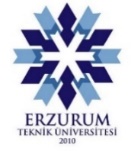 ERZURUM TEKNİK ÜNİVERSİTESİSOSYAL BİLİMLER ENSTİTÜSÜYATAY GEÇİŞ BAŞVURU FORMU*SOSYAL BİLİMLER ENSTİTÜSÜ MÜDÜRLÜĞÜNEYukarıda belirtmiş olduğum bilgiler ışığında yatay geçiş yapmak istiyorum. Gereğini bilgilerinize arz ederim. Ekler:Onaylı/Barkotlu Diploma Onaylı/Barkotlu TranskriptÖğrenci Belgesi ve Disiplin cezası almadığına dair belgeALES BelgesiYabancı Dil Belgesi (Doktora)Kimlik FotokopisiÖğrenci Adı SoyadıKayıtlı Olduğu ÜniversiteEnstitüAna Bilim Dalı Bilim DalıProgramıEnstitüye Kayıt TarihiAşaması   Ders                   Yeterlik      Dönemi: Güz        Bahar AdresE-Posta ve GSMYatay Geçiş Yapılmak İstenen Yatay Geçiş Yapılmak İstenen Yatay Geçiş Yapılmak İstenen Ana Bilim Dalı Bilim DalıProgramıİmzaÖğrenci